Parent Retreat Outline 2019-2020God’s Call9:00am			Check in				Vestibule		Welcome and Name Tags			Refreshments				Conference Rm		Coffee, Juice, Pastries9:30am			Welcome, Prayer & Song		Church			O Love of God/Amor de Dios BB 301											Open our Hearts and Minds/Holy 											Listening10:00am		God Calls People Through-out Time	Church or Chapel	Invite volunteers to 													read scriptures.			Luke 19:1-10							Summarize and ask					Matthew 4: 18-22						“How did the 						Luke 1:26 -38							character feel or 					Acts 9: 1-30							think about God’s call?”10:15am		God Calls Each of Us Too!		Church or Chapel	Read “Our Life 	Story”										or Outside		Handout #1			Share my story/testimony							Personal Reflection Time			10:45am		Our Story; Exploring It’s Depth		Church			Prayer	Handout #2											Handout #3 (Read Out loud)			Personal Reflection Time						11:15am			Holy Listening (Explain)		Church			Handout and Give Personal Example			Testimony							Tell a story about a time when 												someone took you or your gifts											seriously. Partner up, 2 minutes 											silence, 2 minutes each to share											How did it feel to talk about gifts, etc.11:30am 		Watch Skits				Conference Room12:00pm		Lunch12:45pm		Prayer and Song			Church				God Has Chosen Me/Handout1:00pm 		Ice Breaker				St. Francis Rm/TR Hall		Raffle (religious items for home, 												bibles, etc.)/candy on tables1:15pm			We Are Called				St. Francis Rm/TR Hall		Hand-out:  15 minutes, self-												reflection, 														30 minutes share with others. 												Different person for each area. 2:00pm 		Prayer					Church				Prayer is one way we hear 												God’s Call					Silent Reflection: 							How did God call you today; 												especially  as a parent?												How is God Calling your 												children. Call out their gifts.2:30pm			Closing Prayer				Church	Family Retreat. Called by God. Youth Outline. October 12, 2019Catechists Scheduled:Marylee & Karina K/1stDarla & Ivonne: 2nd/3rdAnnielaurie, Marisela: 4th/5thSarah, Sophia: Middle SchoolXiomara, Angelica, Michelle: Refreshments, Lunch and Middle School ClassSharon Grigar: ParentsMaryLou, Patty, Xiomara, Angelica, and Michelle: Coordinate Lunch Service in TR HallPatty, Xiomara, Angelica, and Michelle: Join classes before and after lunch as time allows.8:30am			Teachers Arrive and help set up.9:00am 			Check in, Name Tags, Hand-outs: Darla & Ivonne				Refreshments in Conference Room: Xiomara, Angelica, Michelle
9:30am 			Prayer & Song in Church: Sharon 				(God has Chosen Me) (My God is an Awesome God)(Bendito, Bendito)				Hand–out candle to each family to bring forward during opening prayer
10:00am to 11:30am		Children/Youth go with their teachers to individual classrooms.
				Sharon Leads Adult Session
Bible Stories on Calling:
K-1:  Jesus calls Zacchaeus	 	Luke 19:1-10			Marylee and Karina
2nd-3rd: Jesus calls his Disciples	Matthew 4: 18-22		Darla & Ivonne
4th-5th: God calls Mary		Luke 1:26-38			Annielaurie & Marisela
Middle School:  Paul is called  	Acts 9:1-30			Sarah & Sophia
Mary Lou, Patty, Xiomara, Angelica, Michelle coordinate, setting out food for lunch in TR Hall & setting out craft materials in Conference Room.
Read story
Reflect on the Story
Use “I wonder…” statements to engage children in reflecting on the Bible story. Use these questions and feel free to add your own:I wonder what part of this story you liked best….I wonder what ___ (featured person in the story)____ thought about God’s call or invitation or promise or challenge to them….I wonder how ___(featured person in the story)____ felt about their calling from God….Talk about Jesus/God in the storyHow does God call you?  (For example: To be nice to your siblings, to help your mom and dad, to befriend someone at school, to tell the truth, to use your gifts and not be shy, etc.)
Read story again.
Create a skit using the story to narrate.

11:30 Meet in Conference Room to perform skits for other classes and parents.
12:00: Lunch in Tony Rinella Hall with parents and youth together
12:45pm: Prayer and Song in Church: Children and Parents (Sharon leads)
1:00pm: Children/Youth Classes rotate to different Conference Rooms for 40/45 minutes each rotation. All teachers with their classes. Teachers lead message about prayer at beginning of craft time. See below.MaryLou to oversee craft area. Annielaurie to oversee Video and Message.

Kindergarten, first, 2nd and 3rd grade rotation:
1:00pm:  A)   Video and Message:  	video clip link address  https://www.c3projectonline.org/video-resources.html        	Video Clips shown in Conference Room/Yamhill Side	(Moana DVD: Begin at beginning of film; end at end of song: How Far I’ll Go	Akeela and the Bee. Show brief clip.) 	Message:  Annielaurie shares "message".How was Moana Called?  How was Akeela called?Do you remember the stories from the bible from this morning? How were those persons called by God?*We are also each called by God!*…In multiple ways, Called to be followers of Christ, Called as we are… see handout.Prayer is part of how we hear God’s Call. Spending time in prayer each day, opens our hearts and minds to God, so that we can more clearly hear God’s call/message.  What prayer is on your heart today?  1:40pm Bathroom Break1:45 pmB)    Craft:  	Ask Kids what they would like to pray for. How is God calling them? What can they ask God for help 	with?  Read “How to Pray” Poster aloud to the kids.	Youth write out prayers on slips of paper to put in their prayer boxes.	Decorate Prayer Boxes in Conference Room/kitchen side with markers, stickers, jewels.
    	Service Project: Blankets for Rahab’s Sisters. Called to serve our brothers and sisters.4th and 5th grade and Middle School Rotation:1:00pm
A)   Craft:  	Ask youth to reflect on what they would like to pray for. How is God calling them? 	What can they ask God for help with?  Read “How to Pray” Poster aloud to the kids.	Youth write out prayers on slips of paper to put in their prayer boxes.	Decorate Prayer Boxes in Conference Room/kitchen side with markers, stickers, jewels.	Service Project: Blankets for Rahab’s Sisters. Called to serve our brothers and sisters.1:40pmB)   Video and Message:  	Video clip link address  https://www.c3projectonline.org/video-resources.html    	Video Clips shown in Conference Room/Yamhill Side	(Moana DVD: Begin at beginning, end at end of song: How Far I’ll Go, 	Akeela and the Bee. Show brief clip.) 	Message:  Annielaurie shares "message".	How was Moana Called?  How was Akeela called?Do you remember the stories from the bible from this morning? How were those persons called by God?We are also each called by God	…In multiple ways, Called to be followers of Christ, Called as we are… see handout.Prayer is part of how we hear God’s Call. Spending time in prayer each day, opens our hearts and minds to God, so that we can more clearly hear God’s call/message.  What prayer is on your heart today?  Add another prayer to prayer box.	
2:30pm: Parents and Youth Meet together in Church for closing prayer. Sharon LeadsCome Alive: Holy Listening and TestimonyThis resource is part of the “Come Alive” curriculum and may be used by permission only. For more information visit ComeAliveConsulting.comHoly ListeningHoly listening is very different from every day listening, where often we listen to what is beingsaid only enough to form a response. Holy listening invites us to slow down, take a look around,and create space between us to speak the truths of our lives out loud to one another. We focuson the speaker, as the listener practices a disciplined posture of care, hospitality, relaxedawareness, and attentiveness. We are invited to listen to another person in the way we listen toscripture. Douglass Steere writes of the sacred nature of this practice: “To ‘listen’ another’s soulinto a condition of disclosure and discovery may be almost the greatest service that any humanbeing ever performs for another.”God is revealed to us in the stories of scripture, and in the stories of God’s community. When wegain the ability to listen to one another deeply, we may begin to notice the presence of God inother people’s stories—and more and more in our story as well. Creating a space for thosestories to live and move is part of creating a community where we all have room to discover ourgifts and become who God is creating us to be.When have you experienced this kind of listening?TestimonyTestimony is the practice of sharing with honesty the stories that give meaning to our lives. Insome churches, it means standing up to tell your conversion experience or personal salvationstory. Testimony can include these stories but can also be seen more broadly. Dori Baker andJoyce Ann Mercer encourage us in this practice not only to focus on “God’s already-finishedaction in the world” but also to testify of those moments that have “been tucked into the seamsof everyday living” because “in the presence of an artful listener, we may better be able todiscern a pattern of calling, claiming, and ongoing revelation woven through these life events.”Testimony is simply telling the truth of our lives out loud to one another. As we share storiesabout our lives, we testify to our truths.What images or connotations does the word “testimony” evoke in you? What memoriesof “testimony” do you have from your upbringing?Practice: Holy Listening and TestimonyFind a partner and decide who will share first, and who will share second.You will have 2 minutes in silence to think, and then 2 minutes each to share your story.Listeners: Make eye contact. Give your full attention. Pretend that you have all the time in the world.Storytellers: Speak from your heart. Don’t worry about having a beginning, middle and end.Add details to draw us in to the story, try to be specific and descriptive.Tell a story about a time when someone took you or your gifts seriously.This resource is part of the “Come Alive” curriculum and may be used by permission only. For more information visit ComeAliveConsulting.comDiscussion/Journal QuestionsHow did it feel to talk about your gifts? Was it hard? Easy? Embarrassing? Exciting?How did it feel to be listened to without interruption? Does that happen very often in your life?How did it feel to listen to someone without speaking? What did you find yourself thinking about?How do you think our relationships and communities might be different if people listened to each other in this way?How do you know what your gifts are? Who has been part of naming those gifts for you?What else helped you discover what your gifts are and to put them to use?Where do you find your deep gladness meeting the world's deep hunger? How does it feel when you use your gifts in a way that serves others? Revive: Escuchar Santamente y Dar TestimonioEscuchar SantamenteEscuchar santamente es muy diferente a lo que se escucha diariamente, donde seguido solo escuchamos lo suficiente de lo que se está diciendo solo para formar una respuesta. Escuchar santamente nos invita a reducir la velocidad, mirar alrededor, y crear espacio entre nosotros para hablar las verdades de nuestras vidas en voz alta. Nos enfocamos en el que esta hablando, mientras el que escucha practica una postura disciplinada de cuidado, hospitalidad, conciencia relajada y atención. Estamos invitados a escuchar a otras personas en la forma en que escuchamos a la Sagrada Escritura. Douglass Steere escribe sobre la naturaleza sagrada de esta práctica: "’Escuchar’ el alma de otro de manera de revelación y descubrimiento puede ser casi el mejor servicio que cualquier ser humano alguna vez realiza por otro."Dios es revelado en las historias de las Escrituras y en las historias de la comunidad de Dios. Cuando nosotros adquirimos la capacidad de escucharnos profundamente el uno al otro, podemos comenzar a notar la presencia de Dios en las historias de otras personas, y cada vez más en nuestra historia también. Creando un espacio para que aquellas historias vivan y se muevan es parte de la creación de una comunidad donde todos tenemos espacio para descubrir nuestros regalos y convertirnos en la persona quien Dios nos está creando para ser.  ¿Cuándo has experimentado escuchar esta manera?TestimonioDar testimonio es la práctica de compartir con honestidad las historias que dan sentido a nuestras vidas. En algunas iglesias, significa ponerse de pie para contar su historia personal de su experiencia de conversión o salvación. El testimonio puede incluir estas historias, pero también puede verse más ampliamente. Dori Baker y Joyce Ann Mercer nos animan en esta práctica no solo a centrarnos en "Dios ya ha terminado su acción en el mundo", pero también para dar testimonio de esos momentos que “han quedado escondidos de la vida cotidiana” porque “en presencia de alguien que escucha atentamente, podemos discernir mejor un patrón del  llamado, una revelación y mantenimiento continua tejida a través de estos eventos de nuestra vida."  El testimonio es simplemente decir la verdad de nuestras vidas en voz alta entre nosotros. Mientras compartimos historias sobre nuestras vidas, damos testimonio de nuestras verdades.¿Qué imágenes o connotaciones evoca la palabra "testimonio" en ti? Que recuerdos de “testimonio" tienes de tu educación?Práctica: Escuchar Santamente y Dar TestimonioEncuentra un compañero y decide quién compartirá primero y quién compartirá segundo.Tendrán 2 minutos en silencio para pensar, y luego 2 minutos cada uno para compartir su historia.Los que Escuchan: hagan contacto visual. Presten toda su atención. Pretender que tienes todo el tiempo del mundo.Los que Platican: hablen desde su corazón. No se preocupen por tener un principio, un medio y un final.Agreguen detalles para atraernos a la historia, traten de ser específicos y descriptivos.Cuenta una historia sobre un momento en que alguien te tomó a ti o a tus dones en serio.This resource is part of the “Come Alive” curriculum and may be used by permission only. For more information visit ComeAliveConsulting.comDiscusión / Preguntas de diario¿Cómo te sentiste al hablar de tus dones? ¿Fue duro? ¿Fácil? ¿Penoso? ¿Emocionante?¿Cómo se sintió ser escuchado sin interrupción? ¿Esto sucede seguido en tu vida?¿Cómo se sintió escuchar a alguien sin hablar? Que fue en lo pensabas?¿Cómo crees que nuestras relaciones y comunidades podrían ser diferentes si la gente escuchara el uno al otro de esta manera?¿Cómo sabes cuáles son tus dones? ¿Quién ha sido parte de nombrar esos dones para ti?¿Qué más te ha ayudado a descubrir cuáles son tus dones y a utilizarlos?¿Dónde encuentras tu profunda alegría al enfrentar el profundo hambre del mundo? Cómo se siente cuando usas tus dones de una manera que le sirve a los demás?Scripture on God’s CallLuke 1:26-38	Announcement of the Birth of JesusIn the sixth month, the angel Gabriel was sent from God to a town of Galilee called Nazareth, to a virgin betrothed to a man named Joseph, of the house of David, and the virgin’s name was Mary. And coming to her, he said, “Hail, favored one! The Lord is with you.” But she was greatly troubled at what was said and pondered what sort of greeting this might be. Then the angel said to her, “Do not be afraid, Mary, for you have found favor with God. Behold, you will conceive in your womb and bear a son, and you shall name him Jesus. He will be great and will be called Son of the Most High, and the Lord God will give him the throne of David his father, and he will rule over the house of Jacob forever, and of his kingdom there will be no end.” But Mary said to the angel, “How can this be, since I have no relations with a man?” And the angel said to her in reply, “The Holy Spirit will come upon you, and the power of the Most High will overshadow you. Therefore the child to be born will be called holy, the Son of God. And behold, Elizabeth, your relative, has also conceived a son in her old age, and this is the sixth month for her who was called barren; for nothing will be impossible for God.” Mary said, “Behold, I am the handmaid of the Lord. May it be done to me according to your word.” Then the angel departed from her.Matthew 4:18-22 	The Call of the First DisciplesAs he was walking by the Sea of Galilee, he saw two brothers, Simon who is called Peter, and his brother Andrew, casting a net into the sea; they were fishermen. He said to them, “Come after me, and I will make you fishers of men.” At once they left their nets and followed him. He walked along from there and saw two other brothers, James, the son of Zebedee, and his brother John. They were in a boat, with their father Zebedee, mending their nets. He called them, and immediately they left their boat and their father and followed him.Luke 19:1-10	Zacchaeus the Tax Collector Jesus came to Jericho and intended to pass through the town. Now a man there named Zacchaeus, who was a chief tax collector and also a wealthy man, was seeking to see who Jesus was; but he could not see him because of the crowd, for he was short in stature. So he ran ahead and climbed a sycamore tree in order to see Jesus, who was about to pass that way. When he reached the place, Jesus looked up and said to him, “Zacchaeus, come down quickly, for today I must stay at your house.” And he came down quickly and received him with joy. When they all saw this, they began to grumble, saying, “He has gone to stay at the house of a sinner.” But Zacchaeus stood there and said to the Lord, “Behold, half of my possessions, Lord, I shall give to the poor, and if I have extorted anything from anyone I shall repay it four times over. And Jesus said to him, “Today salvation has come to this house because this man too is a descendant of Abraham. For the Son of Man has come to seek and to save what was lost.”Acts 9: 1-30	Saul’s Conversion. Now Saul, still breathing murderous threats against the disciples of the Lord, went to the high priest and asked him for letters to the synagogues in Damascus, that, if he should find any men or women who belonged to the Way, he might bring them back to Jerusalem in chains. On his journey, as he was nearing Damascus, a light from the sky suddenly flashed around him. He fell to the ground and heard a voice saying to him, “Saul, Saul, why are you persecuting me?” He said, “Who are you, sir?” The reply came, “I am Jesus, whom you are persecuting. Now get up and go into the city and you will be told what you must do.” The men who were traveling with him stood speechless, for they heard the voice but could see no one. Saul got up from the ground, but when he opened his eyes he could see nothing;* so they led him by the hand and brought him to Damascus. For three days he was unable to see, and he neither ate nor drank.Saul’s Baptism. There was a disciple in Damascus named Ananias, and the Lord said to him in a vision, “Ananias.” He answered, “Here I am, Lord.” The Lord said to him, “Get up and go to the street called Straight and ask at the house of Judas for a man from Tarsus named Saul. He is there praying, and [in a vision] he has seen a man named Ananias come in and lay [his] hands on him, that he may regain his sight.” But Ananias replied, “Lord, I have heard from many sources about this man, what evil things he has done to your holy ones in Jerusalem. And here he has authority from the chief priests to imprison all who call upon your name.” But the Lord said to him, “Go, for this man is a chosen instrument of mine to carry my name before Gentiles, kings, and Israelites, and I will show him what he will have to suffer for my name.” So Ananias went and entered the house; laying his hands on him, he said, “Saul, my brother, the Lord has sent me, Jesus who appeared to you on the way by which you came, that you may regain your sight and be filled with the holy Spirit.” Immediately things like scales fell from his eyes and he regained his sight. He got up and was baptized, and when he had eaten, he recovered his strength.Saul Preaches in Damascus. He stayed some days with the disciples in Damascus, and he began at once to proclaim Jesus in the synagogues, that he is the Son of God. All who heard him were astounded and said, “Is not this the man who in Jerusalem ravaged those who call upon this name, and came here expressly to take them back in chains to the chief priests?” But Saul grew all the stronger and confounded [the] Jews who lived in Damascus, proving that this is the Messiah.Saul Visits Jerusalem. After a long time had passed, the Jews conspired to kill him, but their plot became known to Saul. Now they were keeping watch on the gates day and night so as to kill him, but his disciples took him one night and let him down through an opening in the wall, lowering him in a basket. When he arrived in Jerusalem he tried to join the disciples, but they were all afraid of him, not believing that he was a disciple. Then Barnabas took charge of him and brought him to the apostles, and he reported to them how on the way he had seen the Lord and that he had spoken to him, and how in Damascus he had spoken out boldly in the name of Jesus. He moved about freely with them in Jerusalem, and spoke out boldly in the name of the Lord. He also spoke and debated with the Hellenists, but they tried to kill him. And when the brothers learned of this, they took him down to Caesarea and sent him on his way to Tarsus. La  AnunciaciónAl sexto mes envió Dios el ángel Gabriel a una ciudad de Galilea, llamada Nazaret, a una virgen desposada con un hombre llamado José, de la casa de David; el nombre de la virgen era María. Y entando, le dijo: Alégrate, llena de gracia, el Señor esta contigo. Ella se conturbo por estas palabras y se preguntaba que significaría aquel saludo. El ángel le dijo: No temas, María, porque has hallado gracia delante de Dios; vas a concebir en el seno y vas a dar a luz un hijo a quien pondrás por nombre Jesús. El será grande, se le llamara Higo del Altísimo y el Señor Dios le dará el trono de David, su padre; reinara sobre la casa de Jacob por los siglos y su reino no tendrá fin. ¿María respondió al ángel: Como será esto, puesto que no conozco varón? El ángel le respondió El Espíritu Santo vendrá sobre ti y el poder del Altísimo te cubrirá con su sombra poder eso el que ha de nacer será santo y se le llamara Hijo de Dios. Mira, también Isabel, tu pariente, ha concebido un hijo en su vejez y este es ya el sexto mes de la que se decía que era estéril, porque no hay nada imposible par Dios. Dijo María: He aquí la esclava del Señor; hágase en mi según tu palabra. Y el ángel, dejándola se fue.Llamamiento de los cuatro primeros discípulos.Caminando por la ribera del mar de Galilea vio a dos hermano, Simón, llamado Pedro, y  su hermano Andrés, echando a la red en el mar, pues eran pesadores, y les dice: Venid conmigo, y os hare pescadores de hombres. Y ellos al instante, dejando las redes, le siguieron.Caminando adelante, vio a otros dos hermanos, Santiago el de Zebedeo y su hermano Juan, que estaban en la barca con su padre Zebedeo arreglando sus redes y los llamo. Y ellos al instante, dejando la barca y a su padre, le siguieron.ZaqueoEntro en Jericó y cruzaba la ciudad. Había un hombre llamado Zaqueo, que era jefe de publicanos, y rico. Trataba de ver quien era Jesús, pero no podía a causa de la gente, porque era de pequeña estatura. Se adelanto corriendo y se subió a un sicomoro para verle, pues iba a pasar por allí. Y cuando Jesús llego a aquel sitio, alzando la vista, le dijo: Zaqueo, baja pronto; porque conviene que hoy me quede yo en tu casa. Se apresuro a bajar y le recibió con alegría. Al verlo, todos murmuraban diciendo: Ha ido a hospedarse a casa de un hombre pecador. Zaqueo, puesto en pie, dijo al Señor: Daré, Señor, la mitad de mis bienes a los pobres; y si en algo defraude a alguien, le devolveré cuatro veces más. Jesús le dio: Hoy ha llegado la salvación a esta casa, porque también este es hijo de Abrahán, pues el Hijo del hombre ha venido a buscar y salvar lo que estaba perdido.Vocación de SauloEntretanto Saulo, respirando toda vía amenazas y muertes contra los discípulos del Señor, se presento al sumo sacerdote, y le pidió cartas para las sinagogas de Damasco, para que, si encontraba algunos seguidores del Camino, hombres o mujeres, los pudiera llevar presos a Jerusalén.Sucedió que, yendo de camino, cundo estaba cerca de Damasco, de repente le envolvió una luz vendía del cielo, cayó en tierra y oyó una voz que le decía: Saúl, Saúl, ¿Por qué me persigues? El pregunto “Quien eres, Señor, Y el “Yo soy Jesús, a quien tu persigues. Pero levántate, entra en la ciudad y te dirán lo que debes hacer. Los hombres que iban con él se habían detenido mudos de espanto, pues oían la voz, pero no veían a nadie. Saulo se levanto del suelo, y aunque tenía sus ojos bien abiertos, no veía nada. Le llevaron de la mano y le introdujeron en Damasco. Paso tres días sin ver, y sin comer ni beber.Había en Damasco un discípulo llamado Ananías. El Señor le dijo en una visión: Ananías, El respondió: Aquí estoy, Señor. Y el Señor: Levántate y vete a la calle Recta y pregunta en casa de Judas por uno de Tarso llamado Saulo; mira esta en oración y ha visto que un  hombre llamado Ananías entraba y le imponía las manos para recobrar la vista, Respondió Ananías: “Señor, he oído a muchos hablar de ese hombre y de los muchos males que ha causado a tus santos en Jerusalén y que aquí tiene poderes de los sumos sacerdotes para apresar a todos los que invocan tu nombre. El Señor le respondió: “Vete, pues este me es un instrumento elegido para llevar mi nombre ante los gentiles, los reyes y los hijos de Israel. Yo le mostrare cuanto tendrá que padecer por mi nombre.” Fue Ananías, entro en la casa, le impuso las manos y le dijo: “Saúl, hermano, me ha enviado a ti el Señor Jesús, el que se te apareció en el camino por donde venías, para que recobres la vista y te llenes del Espíritu Santo.” Al instante cayeron de sus ojos unas como escamas, y recobro la vista; se levanto y fue bautizado. Tomo alimento y recobro las fuerzas.Predicación de Saulo en Damasco.Estuvo algunos días con los discípulos de Damasco, y en seguida se puso a predicar a Jesús en las sinagogas: Este es el Hijo de Dios. Todos los que le oían quedaban atónitos y decían: “¿No es este el que en Jerusalén perseguía encarnizadamente a los que invocan ese nombre, y ha vendió aquí con el objeto de llevárselos encadenados a los sumos sacerdotes?” Pero Saulo se fortalecía y confundía a los judíos que vivían en Damasco demostrándoles que este es el Cristo.Al cabo de bastante tiempo los judíos tomaron la decisión de matarle. Pero Saulo tuvo conocimiento de su conjura. Hasta las puertas estaban vigiladas día y noche para poderle matar. Pero los discípulos le tomaron durante la noche y le descolgaron por la muralla dentro de una espuerta.Saulo en Jerusalén.Llego a Jerusalén e intentaba juntarse con los discípulos; pero todos le tenían miedo, no creyendo que fuese discípulo. Entonces Bernabé le tomo y le presentó a los apóstoles y les conto como había visto al Señor en el camino y que le había hablado y como había predicado con valentía en Damasco en el nombre de Jesús. Andaba con ellos por Jerusalén , predicando con valentía  en el nombre del Señor. Hablaba también y discutía con los helenistas; pero estos intentaban matarle. Los hermanos, al saberlo, le llevaron a Cesárea y le enviaron a Tarso.Vengan a mí todos ustedes que están cansados y agobiados, y yo les daré descanso.  Carguen con mi yugo y aprendan de mí, pues yo soy apacible y humilde de corazón, y encontrarán descanso para su alma.  Porque mi yugo es suave y mi carga es liviana.  Mateo 11:28-30Porque somos la obra maestra de Dios, Él nos ha creado de nuevo en Cristo Jesús, para que podamos hacer las buenas obras que Dios planeó para nosotros hace mucho tiempo, que debemos vivir en ellos. Efesios 2:10Comencemos desde el principio: Nuestra historia de vida - Los recuerdos que nos han formadoComenzamos al principio - nuestra historia. La oración es nuestra relación con Dios. Seguiremos creciendo en esta relación con Dios, en medio de nuestra vida cotidiana, simplemente reflexionando sobre nuestra propia historia. Esta mañana tomamos tiempo para orar y reflexionar sobre nuestra propia historia.Volvamos a nuestros primeros recuerdos. Dejemos que el Señor nos muestre nuestras vidas.Con cada parte de mi vida, ¿qué escenas recuerdo?¿Quién está en esas escenas? Algunos serán de tiempos felices, algunos serán muy tristes, otros serán difíciles de recordar en absoluto. Todos ellos constituyen nuestra historia y el viaje que nos ha llevado a donde comenzamos este retiro.Anota notas o recuerdos o historias si lo deseas.Termina con unas palabras de gratitud a Aquel que me ha acompañado a través de mi vida.La Gracia por la que oramos:Miro hacia atrás en mi vida y estoy agradecido por la amorosa fidelidad de Dios hacia mí en cada momento.Dios mío, tú me conoces muy bien; ¡sabes todo acerca de mí!  Sabes cuándo me siento y cuándo me levanto;¡Aunque esté lejos de ti, me lees los pensamientos!  Sabes lo que hago y lo que no hago;¡No hay nada que no sepas!Todavía no he dicho nada, y tú ya sabes qué diré. Me tienes rodeado por completo; ¡estoy bajo tu control!¡Yo no alcanzo a comprender tu admirable conocimiento!¡Queda fuera de mi alcance!¡Jamás podría yo alejarme de tu espíritu, o pretender huir de ti!Si pudiera yo subir al cielo, allí te encontraría; si bajara a lo profundo de la tierra, también allí te encontraría.Si volara yo hacia el este, tu mano derecha me guiaría;si me quedara a vivir en el oeste, también allí me darías tu ayuda.Si yo quisiera que fuera ya de noche para esconderme en la oscuridad, ¡de nada serviría! ¡Para ti no hay diferenciaentre la oscuridad y la luz! ¡Para ti, hasta la noche brilla como la luz del sol!Dios mío, tú fuiste quien me formó en el vientre de mi madre.  Tú fuiste quien formó cada parte de mi cuerpo.  Soy una creación maravillosa, y por eso te doy gracias. Todo lo que haces es maravilloso, ¡de eso estoy bien seguro!Tú viste cuando mi cuerpo fue cobrando forma en las profundidades de la tierra; ¡aún no había vivido un solo día, cuando tú ya habías decidido cuánto tiempo viviría!  ¡Lo habías anotado en tu libro!Salmos 1392. Nuestra historia; Explorando su Profundidad.Todos estábamos "unidos en el vientre de nuestra madre", como nos dice el Salmo 139. Varios eventos y experiencias nos han convertido en las personas que somos hoy. Escuchemos las respuestas que revelarán las profundidades del movimiento de Dios en nosotros.¿Qué dones, ideas, recuerdos especiales o dolorosos me fueron dados en la primera reflexión?¿Me gustó hacer la primera reflexión, y alimento nuevos deseos en mí?¿Dónde, en mi historia de vida, me sentí totalmente conocido por Dios?¿Hay una parte de mí, de mi historia, donde me cuesta imaginar que Dios lo sepa? ¿Sera por qué me cuesta imaginar que Dios me acepta de igual manera?¿Dónde en mi historia había encrucijada? Podría haber sido de esta manera o de la otra: ¿cómo estaba Dios presente en la forma en que mi historia continuó desde ese punto?¿Estoy aceptando quién soy hoy? Si no es así, ¿puedo entregarle esas áreas a Dios? Si es así, ¿puedo entregarle todo mi ser a Dios, en gratitud?¿Hay áreas en las que siento que Dios quiere amar dentro de mí? ¿Hacer un cambio en mí? Hacer uso de mí para los demás?Que haya expresiones de agradecimiento por las bendiciones de cómo mi historia de vida me está conectando con la presencia y el amor de Dios. Déjame experimentar el sentimiento de continuar creciendo y desarrollándome. El que nos formó en el vientre de nuestra madre todavía está formando.La Gracia por la que oramos:Estoy agradecido por la manera en que mi historia de vida me conecta hoy con la presencia de Dios y el amor.Amarás al Señor tu Dios con todo tu corazón, con toda tu alma,con toda tu mente, y con todas tus fuerzas. Marcos 12:30Perspectiva - Una imagen de armonía - El mundo como se supone que esDespués de revisar nuestra historia y verla como una historia de la presencia fiel de Dios en nuestras vidas, nos movemos ahora a mirar el panorama más amplio.Queremos reflexionar y ser inspirados por el deseo creativo de Dios hacia nosotros como parte de toda la creación.San Ignacio de Loyola lo expresó tan sencillamente:Dios nos creópara alabar, venerar y servir a Diosy de esta manera para salvar nuestras almas.Dios creó todo el resto de la creaciónpara ayudarnos a alcanzar el propósito para el cualDios nos creó.He aquí dos reflexiones a medida de que continuamos hoy:Simplemente caminar, y hacer todo lo que hago cada día, cada vez más consciente de por qué fui creado:Alabar a Dios.Para venerar a Dios: crecer en admiración y amor a Dios.Para servir: en el servicio de Dios.Para notar el resto de la creación más conscientemente, y cómo todo lo que noto está destinado por Dios a ayudarme - todo está creado para mí.Una vez más, esto se trata de agradecimiento. Queremos apreciar, ser más sensibles y más conscientes de algo acerca de Dios: Dios tiene un deseo intenso de ayudarnos a alcanzar el fin por el cual Dios nos creó amorosamente. Por lo tanto, por nuestro pensamiento y observación estamos llegando a conocer mejor a Dios.Déjate llevar por la maravilla y la admiración y el sentido del plan de Dios para nosotros. Estén abiertos a Dios y tomen placer en todo lo que Dios desea intensamente para mostrarnos.La Gracia por la que oramos:Para ser más conscientes de que fui creado para alabar a Dios; crecer en amor y temor de Dios; para estar en el servicio de Dios.Pero crezcan en la gracia y en el conocimiento de nuestro Señor y Salvador Jesucristo. A él sea gloria ahora y al día de la eternidad. Amén. 2 Pedro 3:18 Una imagen de Armonía - Vivir en equilibrio

Pasamos de dar gracias y alabar a Dios -desde el cuadro general de la creación ordenada y decidida- hasta el cuadro concreto de vivir en esa armonía de propósito, en equilibrio. 

Deseamos ser inspirados por mujeres y hombres que parecen estar en armonía con el fin para el cual somos creados y que parecen usar toda la creación con esta libertad.San Ignacio lo expresó tan sencillamente: 
Debemos usar los dones de la creación de Dios de cualquier forma en que nos ayudan a alcanzar el fin para el cual fuimos creados, y debemos deshacernos de todo lo que se interponga en nuestro propósito. Para hacer esto debemos hacernos indiferentes a toda la creación, en la medida de que no deseamos la salud más que la enfermedad, la riqueza más que la pobreza, el honor más que el deshonor, una larga vida más que una vida corta, o algo en absoluto en sí mismo. Debemos desear y elegir sólo lo que nos ayuda a alcanzar el fin para el cual fuimos creados. Sabemos que es una desventaja carecer indiferencia, o equilibrio, en nuestras vidas de las que habla Ignacio. Cuando mi deseo y elección se mueve en la dirección de "Quiero mi salud; Quiero éxito; Quiero cuidar de mí mismo; Anhelo honor y atención, "Sé que no estoy en mucho equilibrio y estoy volviéndome demasiado egoísta.Sin embargo, cuando vemos a alguien que parece estar feliz en el amor, que se da a sí mismos, que vive libremente para otros, nos inspiramos. Esa persona parece haberlo hecho bien.Nombren y se inspiran en personas que parecen ser modelos de libertad.Sea consciente de las formas en que la gente vive vidas de alabanza, reverencia y servicio, tal vez heroicamente, tal vez en profunda sencillez. ¿Quiénes son las personas que nos muestran el camino para hacerlo bien nosotros mismos? La Gracia por la que oramos:
Tener una galería creciente de imágenes de personas inspiradoras que viven en alabanza, reverencia y servicio a Dios.For we are God’s masterpiece, He has created us anew in Christ Jesus, so we can do the good works that God planned for us long ago, that we should live in them. 	Ephesians 2:101. Let’s Begin at the Beginning: Our Life Story - The Memories That Have Shaped UsWe begin at the beginning — our story. Prayer is about our relationship with God. We will continue to grow in this relationship with God, in the midst of our everyday lives, by simply reflecting upon our own story. This morning we take time to pray and reflect upon our own story. Let’s go back to our earliest memories. Let’s let the Lord show us our lives. With each part of my life, what scenes do I remember? Who is in those scenes? Some will be of happy times, some will be quite sad, others will be difficult to recollect at all. They all constitute our story and the journey that has brought us to where we begin this retreat.Write down notes or memories or stories if you’d like.End with a few words of gratitude to the One who has accompanied me through my life.The Grace we pray for:
I look back on my life and am grateful for God’s loving fidelity to me at every moment.LORD, you have probed me, you know me: you know when I sit and stand; you understand my thoughts from afar. You sift through my travels and my rest; with all my ways you are familiar.Even before a word is on my tongue, LORD, you know it all.Behind and before you encircle me and rest your hand upon me.Such knowledge is too wonderful for me, far too lofty for me to reach. Where can I go from your spirit? From your presence, where can I flee?If I ascend to the heavens, you are there; if I lie down in Sheol, there you are. If I take the wings of dawn, and dwell beyond the sea, Even there your hand guides me, your right hand holds me fast.If I say, “Surely darkness shall hide me, and night shall be my light”Darkness is not dark for you, and night shines as the day.Darkness and light are but one.You formed my inmost being; you knit me in my mother’s womb.I praise you, because I am wonderfully made; wonderful are your works!My very self you know.My bones are not hidden from you.When I was being made in secret, fashioned in the depths of the earth.Your eyes saw me unformed; in your book all are written down, my days were shaped, before one came to be.		Psalm 1392. Our Story; Exploring its Depth. We were all “knit together in our mother’s womb,” as Psalm 139 tells us. Various events and experiences have shaped us into the people we are today. Let’s listen for the answers that will reveal the depths of God’s movement in us. 

What graces, insights, special or painful memories were given to me in the first reflection?Did I like doing the first reflection, and did it nurture some new desires in me?Where, in my life story, did I feel most totally known by God?Is there a part of me, my story, I have a hard time imagining God knowing? Because I have a hard time imagining God accepting me there?Where in my story were there crossroads? It could have gone this way or that: how was God present in the way my story continued from there?Am I accepting of who I am today? If not, can I hold those areas up to God? If yes, can I hold my whole self up to God, in gratitude?Are there areas I feel God wants to love in me? Change in me? Make use of for others?Let there be expressions of gratitude for the blessings of how my life story is connecting me with God’s presence and love. Let me experience the feeling of my continuing to grow and develop. The one who formed us in our mother’s womb is still forming.The Grace we pray for:
I am grateful for the way my own life story connects me today with God’s presence and love.You shall love the Lord your God with all your heart, with all your soul, with all your mind, and with all your strength.  		Mark 12:303. Perspective - A Picture of Harmony - The World as It’s Meant to BeAfter reviewing our story, and seeing it as a story of God’s faithful presence in our lives, we move now to look at the bigger picture. 
We want to reflect on, and be inspired by, God’s creative desire for us as part of the whole of creation. 
St. Ignatius of Loyola put it so simply:God created us 
to praise, reverence, and serve God 
and in this way to save our souls. 
God created all of the rest of creation 
to help us achieve the purpose for which 
God created us.Here are two reflections as we continue today:To simply walk around, doing all that I do each day, more and more conscious of why I was created:To give praise to God. 
To revere God: to grow in awe and love for God. 
To be of service: in God’s service. To notice the rest of creation more consciously, and how all that I notice is intended by God to help me — it is all created for me.Again, this is about gratitude. We want to appreciate, to become more sensitive to and more aware of something about God: God has an intense desire to help us achieve the end for which God lovingly created us. So, by our thinking and watching we are coming to know God better.Let yourself be drawn into wonder and awe and a sense of God’s plan for us. Be open to God and delight in all that God intensely desires to show us.The Grace we pray for:
To become more aware that I was created to praise God; to grow in love and awe of God; to be in God’s service.    But grow in grace and in the knowledge of our Lord and savior Jesus Christ. To him be glory now and to the day of eternity. Amen.    2 Peter 3:184. A Picture of Harmony — Living in Balance 

We move from giving thanks and praise to God — from the big picture of ordered, purposeful creation — to the concrete picture of living in that harmony of purpose, in balance. 

We desire to be inspired by women and men who seem to be in harmony with the end for which we are created and who seem to use all of creation with this freedom.St. Ignatius put it so simply: 
We should use God’s gifts of creation however they help us in achieving the end for which we were created, and we ought to rid ourselves of whatever gets in the way of our purpose. In order to do this we must make ourselves indifferent to all creation, to the extent that we do not desire health more than sickness, riches more than poverty, honor more than dishonor, a long life more than a short life, or anything at all in and of itself. We should desire and choose only what helps us attain the end for which we were created.We all know what a handicap it is to lack the indifference, or balance, in our lives that Ignatius talks about. When my desire and choice moves in the direction of “I want my health; I want success; I want to take care of myself; I crave honor and attention,” I know I’m not in much balance and I’m becoming too self-absorbed.However, when we see someone who seems to be carefree in loving, in giving of themselves, in living freely for others, we are inspired. That person seems to have gotten it right.Let us name and be inspired by people who seem to be models of freedom.Be conscious of the ways people live lives of praise, reverence, and service, perhaps heroically, perhaps in profound simplicity. Who are the people who show us the way to getting it right ourselves?The Grace we pray for:
To have a growing gallery of images of inspiring people who live in praise, reverence and service for God.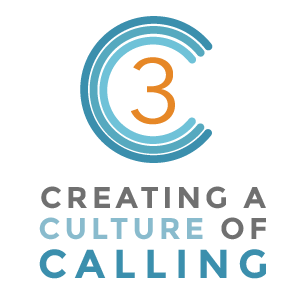 Estás Llamado Por Dios				YO		 		LOS DEMÁS	Llamados Por Dios de múltiples maneras¿Cuál ha sido una manera en que te ha llamado Dios?Llamados A ser seguidores de CristoCuando fue un momento en que tuviste que defendertu fe desafiando una injusticia o tener que explicar tu fe?Llamados Como somos¿Cuál es una de tus fortalezas,y cual es una de tus debilidades?Llamados Por personas, lugares o situaciones¿Qué persona, lugar o situación te ayudó adescubrir una nueva vocación en tu vida?Llamados Para el servicio y trabajo¿Qué es un servicio o trabajo que estás haciendo actualmente?Llamados a través de los demás¿A quién has llamado?Llamados En el sufrimiento¿Cuál es un sufrimiento que Dios ha usado en tu vida para el bien?Llamados Por el Dios en nuestro interior¿Cuál es tu forma favorita de orar?You Are Called By God		SELF 			OTHER																	Called By God in Multiple Ways				What is one way God has called you?Called To Be Followers of ChristWhen was a time you had to stand up for your faith by challenging an injustice or explaining your faith?Called As We AreWhat is one of your strengths, and what is one of your weaknesses?Called From People, Places or SituationsWhat person, place or situation helped you discover a new calling in your life?Called For Service and WorkWhat is a service or work you are doing currently?Called Through Each OtherWho have you called?Called In SufferingWhat is one suffering God has used in your life for good?Called By the God Within What is your favorite way to pray?	